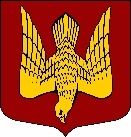                                                                                                                        АДМИНИСТРАЦИЯМУНИЦИПАЛЬНОГО ОБРАЗОВАНИЯСТАРОЛАДОЖСКОЕ СЕЛЬСКОЕ ПОСЕЛЕНИЕВолховского муниципального районаЛенинградской областиП О С Т А Н О В Л Е Н И Еот   __14 апреля 2022 года_                                                                                №   __57__с. Старая ЛадогаВолховского района, Ленинградской областиО внесении изменений и дополнений в постановление от 10.02.2022 года № 27 В соответствии с Федеральным  законом от  06.10.2003 г.  №  131-ФЗ  «Об  общих  принципах  организации  местного  самоуправления в Российской Федерации»,  постановляю:Внести изменения в муниципальную программу «Борьба с борщевиком Сосновского на территории МО Староладожское сельское поселение на 2022-2024 гг.» (далее – Программа), утвержденную постановлением администрации от 10.02.2022г. № 27.В табличной части Паспорта Программы строку «Объемы бюджетных ассигнований программы» изложить в следующей редакции:Перечень мероприятий Программы изложить в новой редакции  согласно приложению 1.Настоящее постановление подлежит размещению на официальном сайте муниципального образования в сети Интернет.Контроль за исполнением настоящего постановления оставляю за собой.Глава администрацииМО Староладожское сельское поселение                                              Ермак Н.О.Приложение № 1к постановлению от 14.04.2022 г. № 57ПЕРЕЧЕНЬ МЕРОПРИЯТИЙ  ПРОГРАММЫ  МО Староладожское сельское поселение «Борьба с борщевиком Сосновского на территории МО Староладожское сельское поселение на 2022-2024 гг.»Объемы бюджетных ассигнований   
программы62,02 тысяч рублей, в том числе по годам:2022 год – 18,87 тыс. рублей;2023 год – 30,70 тыс. рублей;2024 год – 12,45 тыс. рублей.МероприятиеГод реали-зацииПланируемые объемы финансирования(тысяч рублей в действующих ценах года реализации мероприятия)Планируемые объемы финансирования(тысяч рублей в действующих ценах года реализации мероприятия)Планируемые объемы финансирования(тысяч рублей в действующих ценах года реализации мероприятия)Планируемые объемы финансирования(тысяч рублей в действующих ценах года реализации мероприятия)Планируемые результаты выполнения мероприятий программыИсполнительМероприятиеГод реали-зацииВсегов том числев том числев том числеПланируемые результаты выполнения мероприятий программыИсполнительМероприятиеГод реали-зацииВсегоОбластной бюджетместный бюджетпро-чие        исто-чникиПланируемые результаты выполнения мероприятий программыИсполнитель123456781. Комлекс процессных мероприятий "Ликвидация очагов распространения борщевика"62,0228,1833,840Реализация комплекса мероприятий по борьбе с борщевиком Сосновского62,0228,1833,8401. Обследование территории МО на предмет выявления распространения борщевика СосновскогоЕжегодноФинансирование не требуетсяФинансирование не требуетсяФинансирование не требуетсяФинансирование не требуетсяАдминистрация МО Староладож-ское сельское поселение2. Обучение специалистов, участвующих организации работ по борьбе с борщевиком Сосновского202315,0015,00Администрация МО Староладож-ское сельское поселение3 Выполнение работ по локализации и ликвидации очагов распространения борщевика химическими методами202218,8716,981,890Предотвращение ожогов, травм, отравлений при работе по ликвидации борщевикаАдминистрация МО Староладожское сельское поселение3 Выполнение работ по локализации и ликвидации очагов распространения борщевика химическими методами202315,70015,700Предотвращение ожогов, травм, отравлений при работе по ликвидации борщевикаАдминистрация МО Староладожское сельское поселение3 Выполнение работ по локализации и ликвидации очагов распространения борщевика химическими методами202412,4511,201,250Предотвращение ожогов, травм, отравлений при работе по ликвидации борщевикаАдминистрация МО Староладожское сельское поселениеИтого по мероприятиям программы202218,8716,981,890Итого по мероприятиям программы202330,70030,700Итого по мероприятиям программы202412,4511,201,250